Mieszkania w miastach powiatowych na PodkarpaciuW trzech miastach na prawach powiatu – w Rzeszowie, Krośnie i Przemyślu – w 2021 roku oddano mniej mieszkań do użytkowania niż rok wcześniej. Wzrost nastąpił tylko w Tarnobrzegu. Natomiast w Krośnie i Tarnobrzegu rozpoczęto budowę większej liczby mieszkań w porównaniu z 2020 rokiem.RzeszówW 2021 roku w Rzeszowie oddano do użytkowania 2693 mieszkania tj. o 1144 mniej niż w 2020 roku. Rozpoczęto budowę 2710 mieszkań (o 1018 mniej w porównaniu z 2020 rokiem). Na 2808 mieszkań wydano pozwolenia na budowę i zgłoszenia budowy z projektem budowlanym (rok wcześniej wydano o 1558 pozwoleń więcej).KrosnoW mieście w 2021 roku oddano do użytkowania 148 mieszkań, tj. o 83 mniej niż w 2020 roku. Rozpoczęto budowę 220 mieszkań, o 42 więcej w porównaniu z poprzednim rokiem. W Krośnie w 2021 roku wydano 526 pozwoleń na budowę i zgłoszeń budowy z projektem budowlanym tj. ponad 2-krotnie więcej niż rok wcześniej (o 281 pozwoleń więcej).PrzemyślW 2021 roku w Przemyślu oddano do użytkowania 178 mieszkań. Było to o 38 mieszkań mniej w porównaniu z 2020 rokiem. Rozpoczęto budowę 147 mieszkań, tj. o 310 mieszkań mniej niż rok wcześniej. W 2021 roku wydano w Przemyślu 50 pozwoleń na budowę i zgłoszeń budowy z projektem, znacznie mniej niż w 2020 roku (o 216 pozwoleń).TarnobrzegW Tarnobrzegu w ub. roku oddano do użytkowania 175 mieszkań, tj. o 74 więcej w porównaniu z 2020 rokiem. Rozpoczęto budowę 131 mieszkań, o 38 więcej niż rok wcześniej. Natomiast pozwoleń na budowę lub zgłoszeń wydano 146, tj. o 97 mniej niż w 2020 roku. W przypadku korzystania z powyższego materiału prosimy o podanie źródła:Urząd Statystyczny w RzeszowieOpracowanie merytoryczne:Podkarpacki Ośrodek Badań RegionalnychMarek TomczykTel.: 17853 52 10, 17 853 52 19 wew. 205Osoba do kontaktu z mediami:Angelika KoprowiczTel.: 17 853 52 10, 17 853 52 19 wew. 205Podkarpacki Ośrodek Badań RegionalnychTel.: 17 853 52 10, 17 853 52 19 e-mail: sekretariatusrze@stat.gov.plrzeszow.stat.gov.pl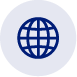 Podkarpacki Ośrodek Badań RegionalnychTel.: 17 853 52 10, 17 853 52 19 e-mail: sekretariatusrze@stat.gov.pl@Rzeszow_STAT 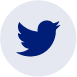 Podkarpacki Ośrodek Badań RegionalnychTel.: 17 853 52 10, 17 853 52 19 e-mail: sekretariatusrze@stat.gov.pl@USRzeszow 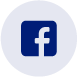 